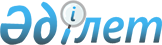 Текелі қаласының 2009 жылға арналған бюджеті туралы
					
			Күшін жойған
			
			
		
					Алматы облысы Текелі қалалық мәслихатының 2008 жылғы 22 желтоқсандағы N 6-66 шешімі. Алматы облысының Әділет департаменті Текелі қаласының әділет басқармасында 2009 жылғы 5 қаңтарда N 2-3-55 тіркелді. Күші жойылды - Алматы облысы Текелі қалалық мәслихатының 2010 жылғы 03 ақпандағы N 17-146 шешімімен      Ескерту. Күші жойылды - Алматы облысы Текелі қалалық мәслихатының 2010.02.03 N 17-146 Шешімімен      РҚАО ескертпесі.

      Мәтінде авторлық орфография және пунктуация сақталған.

      Қазақстан Республикасының Бюджет кодексінің 84, 85 баптарын, Қазақстан Республикасының "Қазақстан Республикасындағы жергілікті мемлекеттік басқару туралы" Заңының 6-бабы 1-тармағының 1-тармақшасын басшылыққа алып, Текелі қалалық мәслихаты ШЕШІМ ҚАБЫЛДАДЫ:

       

1. 2008 жылға арналған Текелі қаласының бюджеті 1 қосымшаға сәйкес мынадай көлемдерде бекітілсін:



      1) кірістер барлығы - 1215641 мың теңге, соның ішінде:

      салықтық түсімдер - 63532 мың теңге;

      салықтық емес түсімдер – 6746 мың теңге;

      негізгі капиталды сатудан түсетін түсімдер - 4000 мың теңге;

      трансферттердің түсімдері барлығы - 1141363 мың теңге, соның ішінде:

      ағымдағы нысаналы трансферттер – 158754 мың теңге;

      нысаналы даму трансферттері – 160337 мың теңге;

      субвенциялар – 575699 мың теңге;



      2) шығыстар барлығы - 1226808 мың теңге;



      3) операциялар бойынша сальдо – 0 мың теңге.

      Ескерту. 1 тармаққа өзгерту енгізілді - Алматы облысы Текелі қалалық мәслихатының 2009.02.25 N 8-80 (2009 жылдың 1 қаңтарынан бастап қолданысқа енгізіледі); 2009.04.22 N 11-101 (2009 жылдың 1 қаңтарынан бастап қолданысқа енгізіледі); 2009.08.07 N 13-111 (2009 жылдың 1 қаңтарынан бастап қолданысқа енгізіледі); 2009.10.15 N 14-125 (2009 жылдың 1 қаңтарынан бастап қолданысқа енгізіледі); 2009.11.26 N 14-132 (2009 жылдың 1 қаңтарынан бастап қолданысқа енгізіледі) Шешімдерімен.

       

2. 2009 жылға арналған қалалық бюджеттің түсімдері мынадай салық түсімдерінің есебінен қалыптасады:



      1) Заңды тұлғалардың және жеке кәсіпкерлердің мүлкіне салынатын салық;



      2) жеке тұлғалардың мүлкіне салық;



      3) жер салығы;



      4) заңды тұлғалардан көлік құралдарына салынатын салық;



      5) жеке тұлғалардан көлік құралдарына салынатын салық;



      6) бірыңғай жер салығы;



      7) акциздер;



      8) жер учаскесін пайдалану ақысы;



      9) кәсіпкерлік және кәсіби қызметті жүргізгені үшін алынатын алымдар;



      10) мемлекеттік баж;



      11) коммуналдық меншіктегі мүлікті жалға беруден түсетін түсімдер;



      12) жергілікті мемлекеттік органдар салатын әкімшілік айыппұлдар мен санкциялар;



      13) жер учаскелерін сатудан түсетін түсімдер;



      14) облыстық бюджеттен түсетін трансферттер түсімдері.

       

3. 2009 жылға субвенция мөлшері жалпы - 575699 мың теңге сомасында облыс бюджетінен белгіленсін.

       

4. Қалалық бюджетте қаржы қарастырылсын:



      1) жалпы сипаттағы мемлекеттік қызметтерге - 67784 мың теңге сомасында;



      2) қорғанысқа - 140 мың теңге сомасында;



      3) қоғамдық тәртіп, қауіпсіздік, құқық, сот, қылмыстық атқару қызметі - 600 мың теңге сомасында;



      4) білім беру мекемелерін ұстауға - 480838 мың теңге сомасында, соның ішінде жалпы білім беруге – 308368 мың теңге;



      5) әлеуметтік көмек және әлеуметтік қамсыздандыруға - 90302 мың теңге сомасында, соның ішінде қоғамдық жұмыстарға - 10507 мың теңге;

      жұмыссыздарды кәсіптік даярлау және қайта даярлауға – 2344 мың теңге;

      халықты жұмыспен қамту саласында азаматтарды әлеуметтік қорғау жөніндегі қосымша шараларға – 823 мың теңге;

      ауылдық жерлерде тұратын денсаулық сақтау, білім беру, әлеуметтік қамтамасыз ету;

      мемлекеттік атаулы әлеуметтік көмекке-1804 мың теңге;

      тұрғын үй көмегіне – 6264 мың теңге;

      жергілікті өкілетті органдардың шешімі бойынша азаматтардың жекелеген топтарына әлеуметтік көмекке – 5525 мың теңге;

      үйден тәрбиеленіп оқытылатын мүгедек балаларды материалдық қамтамасыз етуге – 891 мың теңге;

      мұқтаж азаматтарға үйде әлеуметтік көмек көрсетуге – 8581 мың теңге;

      18 жасқа дейінгі балаларға мемлекеттік жәрдемақыларға - 9675 мың теңге, мүгедектерді оңалту жеке бағдарламасына сәйкес;

      мұқтаж мүгедектерді арнайы гигиеналық құралдармен қамтамасыз етуге, және ымдау тілі мамандарының, жеке көмекшілердің қызмет көрсетуге – 3503 мың теңге;

      жәрдемақыларды және баска да әлеуметтік төлемдерді есептеу, төлеу мен жеткізу бойынша қызметтерге ақы төлеуге – 482 мың теңге;

      республикалық бюджеттен берілетін нысаналы трансферттер есебiнен ауылдық елді мекендер саласының мамандарын әлеуметтік қолдау шараларын іске асыруға – 89 мың теңге;



      6) тұрғын-үй коммуналдық шаруашылыққа - 362623 мың теңге сомасында;



      7) мәдениет, спорт, туризм және ақпараттық кеңістігіне - 44995 мың теңге сомасында;



      8) ауыл, су, орман, балық шаруашылығы, ерекше қорғалатын табиғи аумақтар, қоршаған ортаны және жануарлар дүниесін қорғау, жер қатынастарына - 9798 мың теңге сомасында;



      9) өнеркәсіп, сәулет, қала құрылысы және құрылыс қызметіне - 8045 мың теңге сомасында;



      10) көлік және коммуникацияға - 146618 мың теңге сомасында;



      11) басқаларға - 14957 мың теңге сомасында;



      12) трансферттерге - 108 мың теңге.

      Ескерту.4 тармаққа өзгерту енгізілді - Алматы облысы Текелі қалалық мәслихатының 2009.02.25 N 8-80 (2009 жылдың 1 қаңтарынан бастап қолданысқа енгізіледі); 2009.04.22 N 11-101 (2009 жылдың 1 қаңтарынан бастап қолданысқа енгізіледі); 2009.08.07 N 13-111 (2009 жылдың 1 қаңтарынан бастап қолданысқа енгізіледі); 2009.10.15 N 14-125 (2009 жылдың 1 қаңтарынан бастап қолданысқа енгізіледі); 2009.11.26 N 14-132 (2009 жылдың 1 қаңтарынан бастап қолданысқа енгізіледі) Шешімдерімен.

       

5. Қаланың аумағындағы табиғи және техногендік сипаттағы төтенше жағдайларды жоюға арналған Текелі қаласының жергілікті атқарушы органының 2009 жылға төтенше резерві-9000 мың теңге сомасында бекітілсін.

       

6. 2009 жылға арналған Текелі қаласының ағымдағы бюджеттік бағдарламалардың тізбесі бекітілсін.(2 қосымша).

       

7. 2009 жылға арналған Текелі қаласының бюджетінің атқарылуы барысында секвестрлеуге жатпайтын бюджеттік бағдарламалардың тізбесі бекітілсін.(3 қосымша).

       

8. 2009 жылға арналған Текелі қаласының даму тізбесі бекітілсін.(4 қосымша).

       

9. Осы шешім 2009 жылдың 1 қаңтарынан бастап қолданысқа енгізіледі.      Сессия төрайымы                            Г. Ибраимова      Мәслихат хатшысы                           Н. Калиновский      КЕЛІСІЛДІ

      "Текелі қаласының экономика

      және бюджеттік жоспарлау бөлімі"

      мемлекеттік мекемесінің

      бастығы                                    Құсаинова Динара Батырқызы

"Текелі қалалық мәслихатының

"Текелі қаласының 2009 жылға

арналған бюджеті туралы"

2008 жылғы 22 желтоқсандағы

N 6-66 шешіміне өзгерістер

енгізу туралы" 2009 жылғы 26

қарашадағы N 14-432 шешіміне

1 қосымша      Ескерту. 1 қосымша жаңа редакцияда - Алматы облысы Текелі қалалық мәслихатының 2009.11.26 N 14-132 (2009 жылдың 1 қаңтарынан бастап қолданысқа енгізіледі) Шешімімен.      Текелі қалалық

      мәслихатының IV шақырылымындағы

      кезекті ХV сессиясының

      төрағасы                                   Л. Бирюкова      Текелі қалалық

      мәслихатының хатшысы                       Н. Калиновский

"Текелі қалалық мәслихатының

"Текелі қаласының 2009 жылға

арналған бюджеті туралы"

2008 жылғы 22 желтоқсандағы

N 6-66 шешіміне өзгерістер мен

толықтырулар енгізу туралы"

2009 жылғы 25 ақпандағы

N 8-80 шешіміне

2 қосымша 

Текелі қаласының 2009 жылға арналған ағымдағы бюджеттік

бағдарламаларының тізбесі      Ескерту. 2 қосымша жаңа редакцияда - Алматы облысы Текелі қалалық мәслихатының 2009.04.22 N 11-101 (2009 жылдың 1 қаңтарынан бастап қолданысқа енгізіледі) Шешімімен.      Сессия төрайымы                            Г. Ибраимова      Мәслихат хатшысы                           Н. Калиновский

Текелі қалалық мәслихаттың

"Текелі қаласының 2009 жылға

арналған бюджеті туралы"

2008 жылғы 22 желтоқсандағы

N 6-66 шешіміне

3 қосымша 

Текелі қаласының 2009 жылға арналған бюджеттің атқарылуы

барысында секвестрлеуге жатпайтын бюджеттік бағдарламалардың

тізбесі      Сессия төрайымы                            Г. Ибраимова      Мәслихат хатшысы                           Н. Калиновский

Текелі қалалық мәслихаттың

"Текелі қаласының 2009 жылға

арналған бюджеті туралы"

2008 жылғы 22 желтоқсандағы

N 6-66 шешіміне

4 қосымша 

Текелі қаласы дамуының 2009 жылға арналған бюджеттік

бағдарламаларының тізбесі      Ескерту. 4 қосымша жаңа редакцияда - Алматы облысы Текелі қалалық мәслихатының 2009.04.22 N 11-101 (2009 жылдың 1 қаңтарынан бастап қолданысқа енгізіледі) Шешімімен.      Сессия төрағасы                            Т. Вуколова
					© 2012. Қазақстан Республикасы Әділет министрлігінің «Қазақстан Республикасының Заңнама және құқықтық ақпарат институты» ШЖҚ РМК
				СанатыСанатыСанатыСанатыМың теңгеСыныбыСыныбыСыныбыМың теңгеІшкі сыныбыІшкі сыныбыМың теңгеЕрекшелігіМың теңгеА Т А У ЫМың теңге1.Кірістер12156411Салықтық түсімдер6353204Меншікке салынатын салықтар423131Мүлікке салынатын салықтар213083Жер салығы70484Көлік құралдарына салынатын салықтар139075Бірыңғай жер салығы5005Тауарларға, жұмыстарға және қызметтерге салынатын ішкі салықтар188772Акциздер17403Табиғи және басқа да ресурстарды пайдаланғаны үшін түсетін түсімдер148004Кәсіпкерлік және кәсіби қызметті жүргізгені үшін алынатын алымдар21025Құмар ойын бизнеске салық23508Заңдық мәнді іс-әрекеттерді жасағаны және (құжаттар бергені үшін оған уәкілеттігі бар мемлекеттік органдар немесе лауазымды адамдар алатын міндетті төлемдер23421Мемлекеттік баж23422Салықтық емес түсімдер674601Мемлекеттік меншіктен түсетін кірістер6135Мемлекеттік меншігіндегі мүлікті жалға беруден түсетін кірістер61304Мемлекеттік бюджеттен қаржыландырылатын, сондай-ақ Қазақстан Республикасы Ұлттық Банкінің бюджетінен (шығыстар сметасынан) ұсталатын және қаржыландырылатын мемлекеттік мекемелер салатын айыппұлдар, өсімпұлдар, санкциялар, өндіріп алулар46241Мұнай секторы ұйымдарынан түсетін түсімдерді қоспағанда, мемлекеттік бюджеттен қаржыландырылатын сондай-ақ Қазақстан Республикасы Ұлттық Банкінің бюджетінен (шығыстар сметасынан) ұсталатын және қаржыландырылатын мемлекеттік мекемелер салатын айыппұлдар, өсімпұлдар, санкциялар, өндіріп алулар462406Басқа да салықтық емес түсімдер15091Басқа да салықтық емес түсімдер15093Негізгі капиталды сатудан түсетін түсімдер400003Жерді және материалдық емес активтерді сату40001Жерді сату29502Материалдық емес активтерді сату10504Трансферттердің түсімдері114136302Мемлекеттік басқарудың жоғары тұрған органдарынан түсетін трансферттер11413632Облыстық бюджеттен түсетін трансферттер11413638Бюджет қаражаттарының пайдаланылатын қалдықтары1116701Бюджет қаражаты қалдықтары111671Бюджет қаражатының бос қалдықтары11167Функционалдық топФункционалдық топФункционалдық топФункционалдық топФункционалдық топМың теңгеБюджеттік бағдарламалардың әкімшісіБюджеттік бағдарламалардың әкімшісіБюджеттік бағдарламалардың әкімшісіБюджеттік бағдарламалардың әкімшісіМың теңгеБағдарламаБағдарламаБағдарламаМың теңгеКіші бағдарламаКіші бағдарламаМың теңгеА Т А У ЫА Т А У ЫМың теңге2. Шығындар122680801Жалпы сипаттағы мемлекеттiк қызметтер677841Мемлекеттiк басқарудың жалпы функцияларын орындайтын өкiлдi, атқарушы және басқа органдар54809112Қала мәслихатының аппараты9243001Қала мәслихатының қызметін қамтамасыз ету9243122Қала әкімінің аппараты41168001Қала әкімінің қызметін қамтамасыз ету41168123Кент әкімінің аппараты4398001Кенттің әкімінің аппаратының қызметін қамтамасыз ету43982Қаржылық қызмет8012452Қаланың қаржы бөлімі8012001Қаржы бөлімінің қызметін қамтамасыз ету7343003Салық салу мақсатында мүлікті бағалауды жүргізу6695Жоспарлау және статистикалық қызмет4963453Қаланың экономика және бюджеттік жоспарлау бөлімі4963001Экономика және бюджеттік жоспарлау бөлімінің қызметін қамтамасыз ету496302Қорғаныс1401Әскери мұқтаждар140122Қала әкімінің аппараты140005Жалпыға бірдей әскери міндетті атқару шеңберіндегі іс-шаралар14003Қоғамдық тәртіп, қауіпсіздік, құқық, сот, қылмыстық-атқару қызметі6001Құқық қорғау қызметі600458Қаланың тұрғын үй-коммуналдық шаруашылығы, жолаушылар көлігі және автомобиль жолдары бөлімі600021Елдi мекендерде жол жүрісі қауiпсiздiгін қамтамасыз ету60004Білім беру4808381Мектепке дейінгі тәрбие және оқыту59392464Қаланың білім беру бөлімі59392009Мектепке дейінгі тәрбие ұйымдарының қызметін қамтамасыз ету593922Жалпы бастауыш, жалпы негізгі, жалпы орта білім беру342330464Қаланың білім беру бөлімі342330003Жалпы білім беру319321006Балалар мен жас өспірімдер үшін қосымша білім беру10294010Республикалық бюджеттен берілетін нысаналы трансферттердің есебінен білім берудің мемлекеттік жүйесіне оқытудың жаңа технологияларын енгізу127159Білім беру саласындағы өзге де қызметтер79116464Қаланың білім беру бөлімі78716001Білім беру бөлімінің қызметін қамтамасыз ету9262004Қаланың мемлекеттік білім беру мекемелерінде білім беру жүйесін ақпараттандыру2624005Қаланың мемлекеттік білім беру мекемелер үшін оқулықтар мен оқу-әдiстемелiк кешендерді сатып алу және жеткізу6830011Өңірлік жұмыспен қамту және кадрларды қайта даярлау стратегиясын іске асыру шеңберінде білім беру объектілерін күрделі, ағымды жөндеу60000467Қаланың құрылыс бөлімі400037Білім беру объектілерін салу және реконструкциялау40006Әлеуметтiк көмек және әлеуметтiк қамсыздандыру903022Әлеуметтік көмек76407451Қаланың жұмыспен қамту және әлеуметтік бағдарламалар бөлімі73907002Еңбекпен қамту бағдарламасы44001005Мемлекеттік атаулы әлеуметтік көмек1175006Тұрғын үй көмегі6632007Жергілікті өкілетті органдардың шешімі бойынша азаматтардың жекелеген топтарына әлеуметтік көмек3694010Үйден тәрбиеленіп оқытылатын мүгедек балаларды материалдық қамтамасыз ету691014Мұқтаж азаматтарға үйде әлеуметтік көмек көрсету870501618 жасқа дейінгі балаларға мемлекеттік жәрдемақылар5671017Мүгедектерді оңалту жеке бағдарламасына сәйкес, мұқтаж мүгедектерді арнайы гигиеналық құралдармен қамтамасыз етуге, және ымдау тілі мамандарының, жеке көмекшілердің қызмет көрсетуі3338464Ауданның (облыстық маңызы бар қаланың) білім беру бөлімі2500008Білім беру ұйымдарының күндізгі оқу нысанының оқушылары мен тәрбиеленушілерін әлеуметтік қолдау2500451Қаланың жұмыспен қамту және әлеуметтік бағдарламалар бөлімі13895001Жұмыспен қамту және әлеуметтік бағдарламалар бөлімінің қызметін қамтамасыз ету13456011Жәрдемақыларды және баска да әлеуметтік төлемдерді есептеу, төлеу мен жеткізу бойынша қызметтерге ақы төлеу43907Тұрғын үй-коммуналдық шаруашылық3626231Тұрғын үй шаруашылығы62159467Қаланың құрылыс бөлімі62159004Инженерлік коммуникациялық инфрақұрылымды дамыту және жайластыру621592Коммуналдық шаруашылық149030458Қаланың тұрғын үй-коммуналдық шаруашылығы, жолаушылар көлігі және автомобиль жолдары бөлімі149030029Сумен жабдықтау жүйесін дамыту93970030Өңірлік жұмыспен қамту және кадрларды қайта даярлау стратегиясын іске асыру шеңберінде инженерлік коммуникациялық инфрақұрылымды жөндеу және  елді-мекендерді көркейту50000032Өңірлік жұмыспен қамту және кадрларды қайта даярлау стратегиясын іске асыру шеңберінде инженерлік коммуникациялық инфрақұрылымды дамыту50603Елді-мекендерді көркейту151434123Кент әкімінің аппараты3900008Елді мекендердегі көшелерді жарықтандыру900009Елді мекендердің санитариясын қамтамысыз  ету2000011Елді мекендерді абаттандыру және көгалдандыру1000458Қаланың тұрғын үй-коммуналдық шаруашылығы, жолаушылар көлігі және автомобиль жолдары бөлімі147534015Елді мекендердегі көшелерді жарықтандыру7720016Елді мекендердің санитариясын қамтамасыз ету13800017Жерлеу орындарын күтіп-ұстау және туысы жоқтарды жерлеу900018Елді мекендерді абаттандыру және көгалдандыру12511408Мәдениет, спорт, туризм және ақпараттық кеңістiк449951Мәдениет саласындағы қызмет16009455Қаланың мәдениет және тілдерді дамыту бөлімі16009003Мәдени-демалыс жұмысын қолдау160092Спорт1521465Қаланың дене шынықтыру және спорт бөлімі1521006Аудандық (облыстық маңызы бар қалалық)  деңгейде спорттық жарыстар өткiзу543007Әртүрлi спорт түрлерi бойынша аудан (облыстық маңызы бар қала) құрама командаларының мүшелерiн дайындау және олардың облыстық спорт жарыстарына қатысуы9783Ақпараттық кеңістік10325455Қаланың мәдениет және тілдерді дамыту бөлімі8780006Қалалық кітапханалардың жұмыс істеуі5470007Мемлекеттік тілді және Қазақстан халықтарының басқа да тілдерін дамыту3310456Қаланың ішкі саясат бөлімі1545002Бұқаралық ақпарат құралдары арқылы мемлекеттік ақпарат саясатын жүргізу15459Мәдениет, спорт, туризм және ақпараттық кеңістікті ұйымдастыру жөніндегі өзге де қызметтер17140455Қаланың мәдениет және тілдерді дамыту бөлімі5312001Мәдениет және тілдерді дамыту бөлімінің қызметін қамтамасыз ету5312456Қаланың ішкі саясат бөлімі8355001Ішкі саясат бөлімінің қызметін қамтамасыз ету7563003Жастар саясаты саласында өңірлік бағдарламаларды іске асыру792465Қаланың дене шынықтыру және спорт бөлімі3473001Дене шынықтыру және спорт бөлімі қызметін қамтамасыз ету347310Ауыл, су, орман, балық шаруашылығы, ерекше қорғалатын табиғи аумақтар, қоршаған ортаны және жануарлар дүниесін қорғау, жер қатынастары97981Ауыл шаруашылығы4702462Қаланың ауыл шаруашылық бөлімі4702001Ауыл шаруашылық бөлімінің қызметін қамтамасыз ету47026Жер қатынастары5096463Қаланың жер қатынастары бөлімі5096001Жер қатынастары бөлімінің қызметін қамтамасыз ету509611Өнеркәсіп, сәулет, қала құрылысы және құрылыс қызметі80452Сәулет, қала құрылысы және құрылыс қызметі8045467Қаланың құрылыс бөлімі4260001Құрылыс бөлімінің қызметін қамтамасыз ету4260468Қаланың сәулет және қала құрылысы бөлімі3785001Қала құрылысы және сәулет бөлімінің қызметін қамтамасыз ету378512Көлiк және коммуникация1466181Автомобиль көлігі44618458Қаланың тұрғын үй-коммуналдық шаруашылығы, жолаушылар көлігі және автомобиль жолдары бөлімі44618023Автомобиль жолдарының жұмыс істеуін қамтамасыз ету446189Көлiк және коммуникациялар саласындағы өзге де қызметтер102000458Қаланың тұрғын үй-коммуналдық шаруашылығы, жолаушылар көлігі және автомобиль жолдары бөлімі102000008Өңірлік жұмыспен қамту және кадрларды қайта даярлау стратегиясын іске асыру шеңберінде ауылдарда (селоларда), ауылдық (селолық) округтерде әлеуметтік жобаларды қаржыландыру10200013Басқалар149573Кәсіпкерлік қызметті қолдау және бәсекелестікті қорғау4251469Қаланың кәсіпкерлік бөлімі4251001Кәсіпкерлік бөлімінің қызметін қамтамасыз ету42519Басқалар10706452Қаланың қаржы бөлімі6201012Қаланың жергілікті атқарушы органының резерві6201458Қаланың тұрғын үй-коммуналдық шаруашылығы, жолаушылар көлігі және автомобиль жолдары бөлімі4505001Тұрғын үй-коммуналдық шаруашылығы, жолаушылар көлігі және автомобиль жолдары бөлімінің қызметін қамтамасыз ету450515Трансферттер1081Трансферттер108452Қаланың қаржы бөлімі108006Нысаналы пайдаланылмаған (толық пайдаланылмаған) трансферттерді қайтару108Бюджеттік бағдарламалардың әкімшісіБюджеттік бағдарламалардың әкімшісіБюджеттік бағдарламалардың әкімшісіБағдарламаБағдарламаА Т А У Ы2. Шығындар01Жалпы сипаттағы мемлекеттiк қызметтер1Мемлекеттік басқарудың жалпы функцияларын

орындайтын өкілді, атқарушы және басқа органдар112Қала мәслихатының аппараты001Қала мәслихатының қызметін қамтамасыз ету122Қала әкімінің аппараты001Қала әкімінің қызметін қамтамасыз ету123Кент әкімінің аппараты001Кенттің әкімінің аппаратының қызметін қамтамасыз

ету2Қаржылық қызмет452Қаланың қаржы бөлімі001Қаржы бөлімінің қызметін қамтамасыз ету003Салық салу мақсатында мүлікті бағалауды жүргізу5Жоспарлау және статистикалық қызмет453Қаланың экономика және бюджеттік жоспарлау бөлімі001Экономика және бюджеттік жоспарлау бөлімінің

қызметін қамтамасыз ету02Қорғаныс1Әскери мұқтаждар122Қала әкімінің аппараты005Жалпыға бірдей әскери міндетті атқару шеңберіндегі

іс-шаралар03Қоғамдық тәртіп, қауіпсіздік, құқық, сот, қылмыстық

-атқару қызметі1Құқық қорғау қызметі458Қаланың тұрғын үй-коммуналдық шаруашылығы,

жолаушылар көлігі және автомобиль жолдары бөлімі021Елдi мекендерде жол жүрісі қауiпсiздiгін қамтамасыз ету04Білім беру1Мектепке дейінгі тәрбие және оқыту464Қаланың білім беру бөлімі009Мектепке дейінгі тәрбие ұйымдарының қызметін

қамтамасыз ету2Жалпы бастауыш, жалпы негізгі, жалпы орта білім

беру464Қаланың білім беру бөлімі003Жалпы білім беру006Балалар мен жасөспірімдер үшін қосымша білім беру010Республикалық бюджеттен берілетін нысаналы

трансферттердің есебінен білім берудің мемлекеттік

жүйесіне оқытудың жаңа технологияларын енгізу9Білім беру саласындағы өзге де қызметтер464Қаланың білім беру бөлімі001Білім беру бөлімінің қызметін қамтамасыз ету004Ауданның (аудандық маңызы бар қаланың) мемлекеттік

білім беру мекемелерінде білім беру жүйесін

ақпараттандыру005Ауданның (аудандық маңызы бар қаланың) мемлекеттік

білім беру мекемелер үшін оқулықтар мен оқу-

әдістемелiк кешендерді сатып алу және жеткізу011Өңірлік жұмыспен қамту және кадрларды қайта даярлау

стратегиясын іске асыру шеңберінде білім беру

объектілерін күрделі, ағымды жөндеу06Әлеуметтiк көмек және әлеуметтiк қамсыздандыру2Әлеуметтік көмек451Қаланың жұмыспен қамту және әлеуметтік

бағдарламалар бөлімі002Еңбекпен қамту бағдарламасы005Мемлекеттік атаулы әлеуметтік көмек006Тұрғын үй көмегі007Жергілікті өкілетті органдардың шешімі бойынша

азаматтардың жекелеген топтарына әлеуметтік көмек010Үйден тәрбиеленіп оқытылатын мүгедек балаларды

материалдық қамтамасыз ету014Мұқтаж азаматтарға үйде әлеуметтік көмек көрсету01618 жасқа дейінгі балаларға мемлекеттік жәрдемақылар017Мүгедектерді оңалту жеке бағдарламасына сәйкес,

мұқтаж мүгедектерді арнайы гигиеналық құралдармен

қамтамасыз етуге, және ымдау тілі мамандарының,

жеке көмекшілердің қызмет көрсетуі464Ауданның (облыстық маңызы бар қаланың) білім беру

бөлімі008Білім беру ұйымдарының күндізгі оқу нысанының

оқушылары мен тәрбиеленушілерін әлеуметтік қолдау9Әлеуметтік көмек және әлеуметтік қамтамасыз ету

салаларындағы өзге де қызметтер451Қаланың жұмыспен қамту және әлеуметтік

бағдарламалар бөлімі001Жұмыспен қамту және әлеуметтік бағдарламалар

бөлімінің қызметін қамтамасыз ету011Жәрдемақыларды және баска да әлеуметтік төлемдерді

есептеу, төлеу мен жеткізу бойынша қызметтерге ақы

төлеу07Тұрғын үй-коммуналдық шаруашылық2Коммуналдық шаруашылық458Қаланың тұрғын үй-коммуналдық шаруашылығы,

жолаушылар көлігі және автомобиль жолдары бөлімі030Өңірлік жұмыспен қамту және кадрларды қайта даярлау

стратегиясын іске асыру шеңберінде инженерлік

коммуникациялық инфрақұрылымды жөндеу және елді-

мекендерді көркейту3Елді-мекендерді көркейту123Кент әкімінің аппараты008Елді мекендердегі көшелерді жарықтандыру009Елді мекендердің санитариясын қамтамасыз ету011Елді мекендерді абаттандыру және көгалдандыру458Қаланың тұрғын үй-коммуналдық шаруашылығы,

жолаушылар көлігі және автомобиль жолдары бөлімі015Елді мекендердегі көшелерді жарықтандыру016Елді мекендердің санитариясын қамтамасыз ету017Жерлеу орындарын күтіп-ұстау және туысы жоқтарды

жерлеу018Елді мекендерді аббаттандыру және көгалдандыру08Мәдениет, спорт, туризм және ақпараттық кеңістiк1Мәдениет саласындағы қызмет455Қаланың мәдениет және тілдерді дамыту бөлімі003Мәдени-демалыс жұмысын қолдау2Спорт465Қаланың дене шынықтыру және спорт бөлімі006Аудандық (облыстық маңызы бар қалалық) деңгейде

спорттық жарыстар өткiзу007Әртүрлi спорт түрлерi бойынша аудан (облыстық

маңызы бар қала) құрама командаларының мүшелерiн

дайындау және олардың облыстық спорт жарыстарына

қатысуы3Ақпараттық кеңістік455Қаланың мәдениет және тілдерді дамыту бөлімі006Қалалық кітапханалардың жұмыс істеуі007Мемлекеттік тілді және Қазақстан халықтарының

басқа да тілдерін дамыту456Қаланың ішкі саясат бөлімі002Бұқаралық ақпарат құралдары арқылы мемлекеттік

ақпарат саясатын жүргізу9Мәдениет, спорт, туризм және ақпараттық кеңістікті

ұйымдастыру жөніндегі өзге де қызметтер455Қаланың мәдениет және тілдерді дамыту бөлімі001Мәдениет және тілдерді дамыту бөлімінің қызметін

қамтамасыз ету456Қаланың ішкі саясат бөлімі001Ішкі саясат бөлімінің қызметін қамтамасыз ету003Жастар саясаты саласында өңірлік бағдарламаларды

іске асыру465Қаланың дене шынықтыру және спорт бөлімі001Дене шынықтыру және спорт бөлімі қызметін

қамтамасыз ету10Ауыл, су, орман, балық шаруашылығы, ерекше

қорғалатын табиғи аумақтар, қоршаған ортаны және

жануарлар дүниесін қорғау, жер қатынастары1Ауыл шаруашылығы462Қаланың ауыл шаруашылық бөлімі001Ауыл шаруашылық бөлімінің қызметін қамтамасыз ету005Алып қойылатын және жойылатын ауру жануарлардың,

жануарлардан алынатын өнімдер мен шикізаттың құнын6Жер қатынастары463Қаланың жер қатынастары бөлімі001Жер қатынастары бөлімінің қызметін қамтамасыз ету11Өнеркәсіп, сәулет, қала құрылысы және құрылыс

қызметі2Сәулет, қала құрылысы және құрылыс қызметі467Қаланың құрылыс бөлімі001Құрылыс бөлімінің қызметін қамтамасыз ету12Көлiк және коммуникация1Автомобиль көлігі458Қаланың тұрғын үй-коммуналдық шаруашылығы,

жолаушылар көлігі және автомобиль жолдары бөлімі023Автомобиль жолдарының жұмыс істеуін қамтамасыз ету13Басқалар3Кәсіпкерлік қызметті қолдау және бәсекелестікті

қорғау469Қаланың кәсіпкерлік бөлімі001Кәсіпкерлік бөлімінің қызметін қамтамасыз ету9Басқалар452Қаланың қаржы бөлімі012Қаланың жергілікті атқарушы органының резерві458Қаланың тұрғын үй-коммуналдық шаруашылығы,

жолаушылар көлігі және автомобиль жолдары бөлімі001Тұрғын үй-коммуналдық шаруашылығы, жолаушылар

көлігі және автомобиль жолдары бөлімінің қызметін

қамтамасыз ету15Трансферттер1Трансферттер452Қаланың қаржы бөлімі6Нысаналы пайдаланылмаған (толық пайдаланылмаған)

трансферттерді қайтаруФункционалдық топФункционалдық топФункционалдық топФункционалдық топФункционалдық топБюджеттік бағдарламалардың әкімшісіБюджеттік бағдарламалардың әкімшісіБюджеттік бағдарламалардың әкімшісіБағдарламаБағдарламаА Т А У Ы04Білім беру464Қаланың білім беру бөлімі003Жалпы білім беруФункционалдық топФункционалдық топФункционалдық топФункционалдық топФункционалдық топКіші функцияКіші функцияКіші функцияКіші функцияБюджеттік бағдарламалардың әкімшісіБюджеттік бағдарламалардың әкімшісіБюджеттік бағдарламалардың әкімшісіБағдарламаБағдарламаКіші бағдарламаА Т А У Ы07Тұрғын үй-коммуналдық шаруашылық1Тұрғын үй шаруашылығы467Қаланың құрылыс бөлімі004Инженерлік коммуникациялық инфрақұрылымды дамыту

және жайластыру2Коммуналдық шаруашылық458Қаланың тұрғын үй-коммуналдық шаруашылығы,

жолаушылар көлігі және автомобиль жолдары бөлімі029Сумен жабдықтау жүйесін дамыту032Өңірлік жұмыспен қамту және кадрларды қайта даярлау

стратегиясын іске асыру шеңберінде инженерлік

коммуникациялық инфрақұрылымды дамыту